Школа новых медиа  Алтайского государственного университета приглашает школьников на курсы фотографии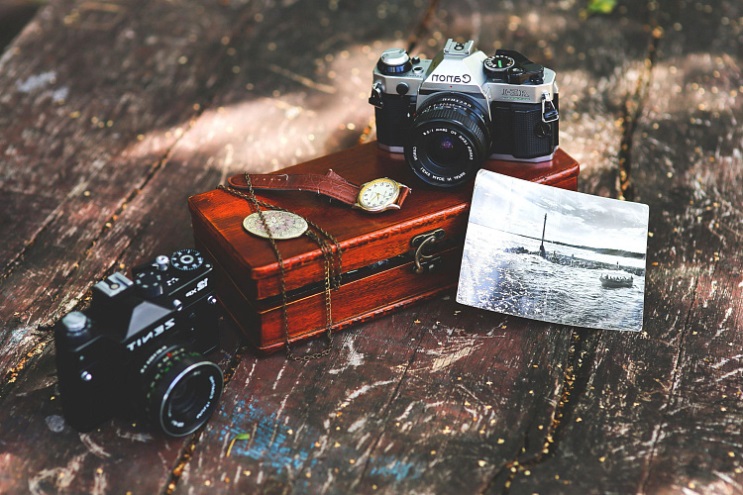 Школа новых медиа приглашает  обучающихся 8 -11 классов пройти обучение по программе «Основы фотографии». Программа реализуется в рамках сотрудничества с региональным центром выявления и поддержки одаренных детей «ТАЛАНТ22». Обучение бесплатное, проходит в студийных условиях на самой современной технике в формате интенсива в дни школьных каникул.Основу курса составляет практическая работа с фототехникой, редакторами и приложениями обработки фотографий. Учебные занятия проводят преподаватели АлтГУ, специалисты в области фотосъёмки и медиапроизводства.  Чему научим:- использовать профессионально разные типы оборудования: от профессиональных фотокамер до go-pro и камер смартфонов; - базовым навыкам работы со светом и настройками экспозиции под разные типы освещения;- жанрам фотографии от пейзажа до лайф-стайла;- основам редактирования фотографии;- интервальной съёмке. Где и как будут проходить занятия:Занятия будут проходить в учебной студии на базе Алтайского государственного университета по адресу г. Барнаул, ул. Димитрова, 66, ауд. 318 с 26 по 29 марта 2023 г. с 10.00 до 15.30. Как подать заявку:На сайте центра «Талант-22» в разделе искусство по ссылке: https://talant22.ru/art/dopolnitelnaya-obrazovatelnaya-programma-osnovy-fotografii.html 